========================================================21.09.2018                                   с. Рязановка                                          № 28/1-пО признании семьи  Султоновой Махины Абдувалиевны нуждающейся в улучшении жилищных условийНа основании решения жилищной комиссии муниципального образования Рязановский сельсовет №  02 от 21.09.2018 «О признании семьи нуждающейся в улучшении жилищных условий», руководствуясь постановлением Правительства РФ № 979 от 27.12.2007 года, ст. 5 Закона Оренбургской области от 23.11.2005 года № 2733/489-III-ОЗ «О порядке ведения органами местного самоуправления учета граждан в качестве нуждающихся в жилых помещениях, предоставляемых по договорам социального найма», в соответствии со ст. 5 Устава муниципального образования Рязановский сельсовет, администрация Рязановского сельсовета постановляет:Признать семью Султановой Махины Абдувалиевны нуждающейся в улучшении жилищных условий.Состав семьи  3 человека:мать- Султонова Махина Абдувалиевна 18.02.1986 г.р.;сын- Султонов Иван Николаевич 17.10.2008 г.р.;сын- Маценко Егор Владимирович 31.12.2017 г.р.Секретарю жилищной комиссии на основании заявления  Султоновой М.А. произвести регистрацию.Настоящее постановление вступает в силу после подписания.Глава муниципального образования                                     А.В. Брусилов Разослано: в дело, прокурору района, Султоновой М.А.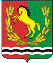 АДМИНИСТРАЦИЯМУНИЦИПАЛЬНОГО ОБРАЗОВАНИЯ РЯЗАНОВСКИЙ СЕЛЬСОВЕТ АСЕКЕВСКОГО РАЙОНА ОРЕНБУРГСКОЙ ОБЛАСТИП О С Т А Н О В Л Е Н И Е